Schrottsammlung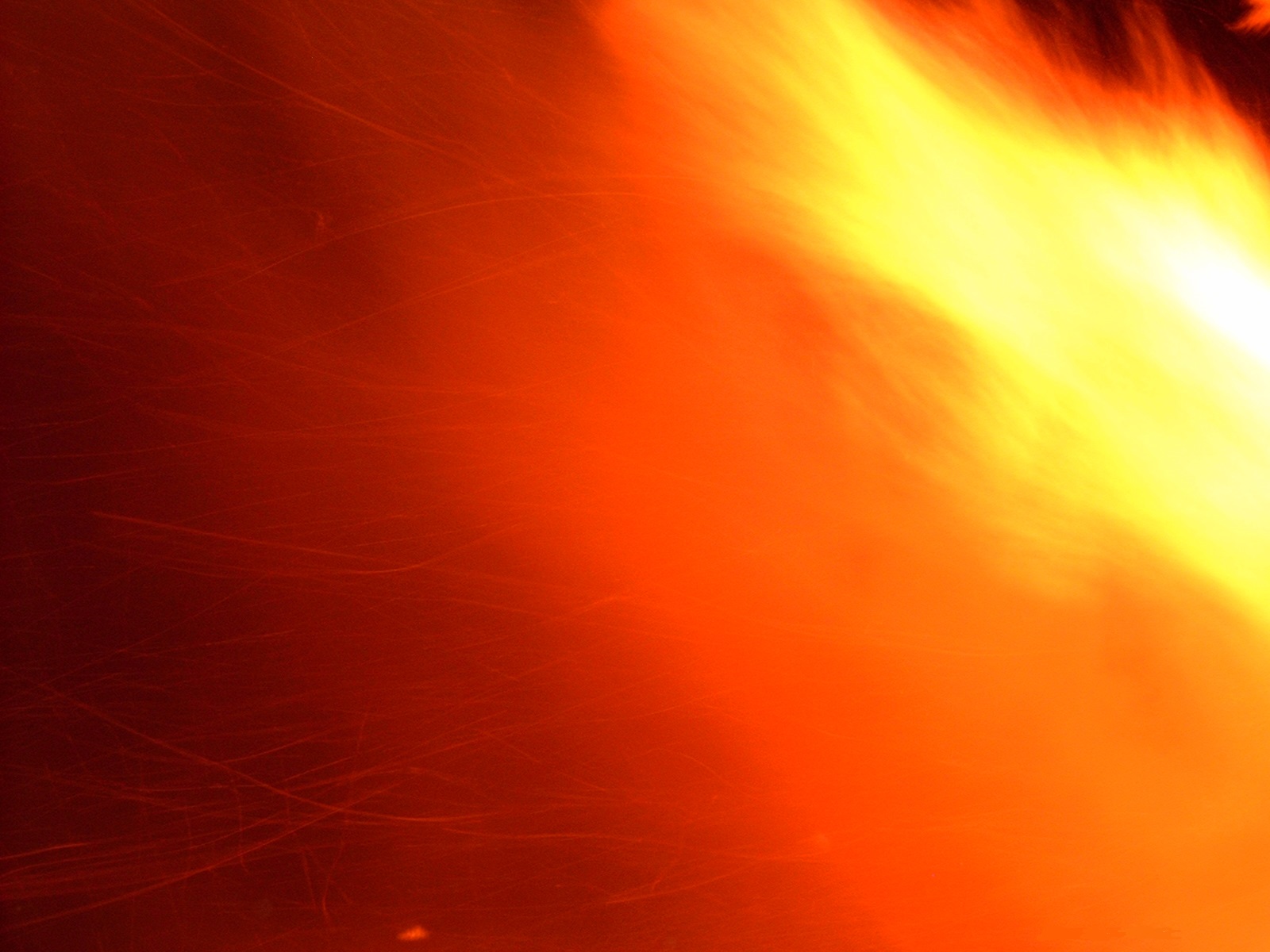 für die Freiwillige Feuerwehr Pretzsch / MerschwitzWir sammeln alle Arten von Schrott:beispielsweise alte Fahrräder, Dosen, Waschmaschinen ,Trockner, Herdplatten, Backöfen ,Gussbadewannen, Bleche, Dachrinnen, Kabel, Haushaltsschrott, Felgen, Rohre, Stahlträger, Baustahl, Elek. Motoren und jegliche Art von Alt- und EdelmetallenWaschmaschinen, Trockner und ähnlich schwere Geräte können Sie auch vor dem Tor abstellen.!!!Achtung!!!Bitte keinen anderen Müll oder änliches in den Container werfen sonst kommen erhebliche Kosten auf uns zu.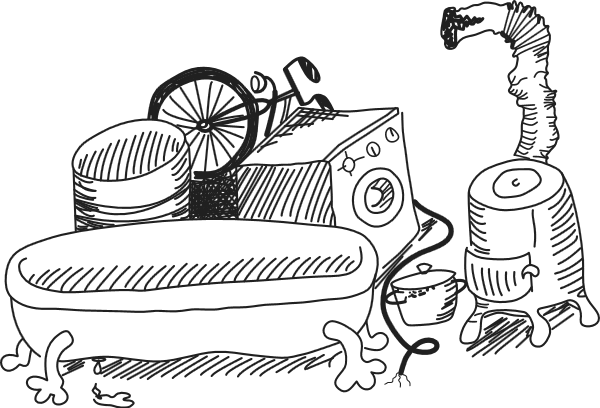 Die Freiwillige Feuerwehr Pretzsch / Merschwitz sagt DANKE